QuestionnaireA positive psychologist wanted to investigate if happiness increased in relation to annual income. She decided to collect the data using a questionnaire that she posted on-line. She collected information about the participants using questions such as: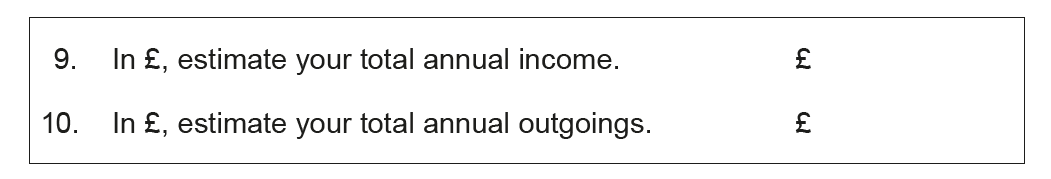 The psychologist then asked all of the participants to answer questions that measured theirhappiness level. The psychologist decided to correlate the total score obtained from thehappiness questions with the participant’s total annual income.(Eduqas AS Level Component 2, May, 2017)